IL VULCANO SI E’ SVEGLIATO!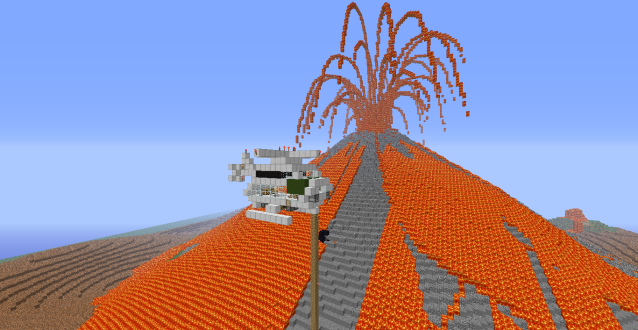 Il vulcano si è svegliato!Prima era addormentato,poi,sarà la digestione,è iniziata l’eruzione-Te l’ho sempre detto ,questo,occhio,il magma è un po’ indigesto!”Ma tu,ingordo e golosone,non ascolti,e quel boccone,ti è tornato su un po’ amaro!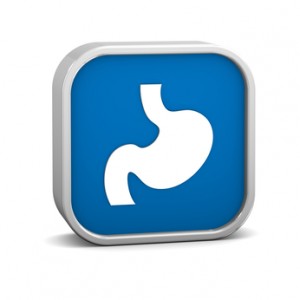 Oh vulcano,amico caro,ti contatto un buon dietologo,mio cugino vulcanologo:lui ti da buoni consiglie tu farai meno sbadigli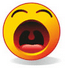 Poi,anche l’alito è pesanteE l’atmosfera circostanteNe risente pure lei!        Che gran puzza,amici miei!Hai una bocca cos’ grandeE l’odore,sai,si spande!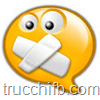 Una buona igiene oraleÈ la cosa più normaleChe anche tu dovresti fare,ma or ti devo salutare,il mio aereo già mi aspettaed ha molta,molta frettaperché ha perso troppo tempocol tuo “rutto turbolento”!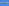 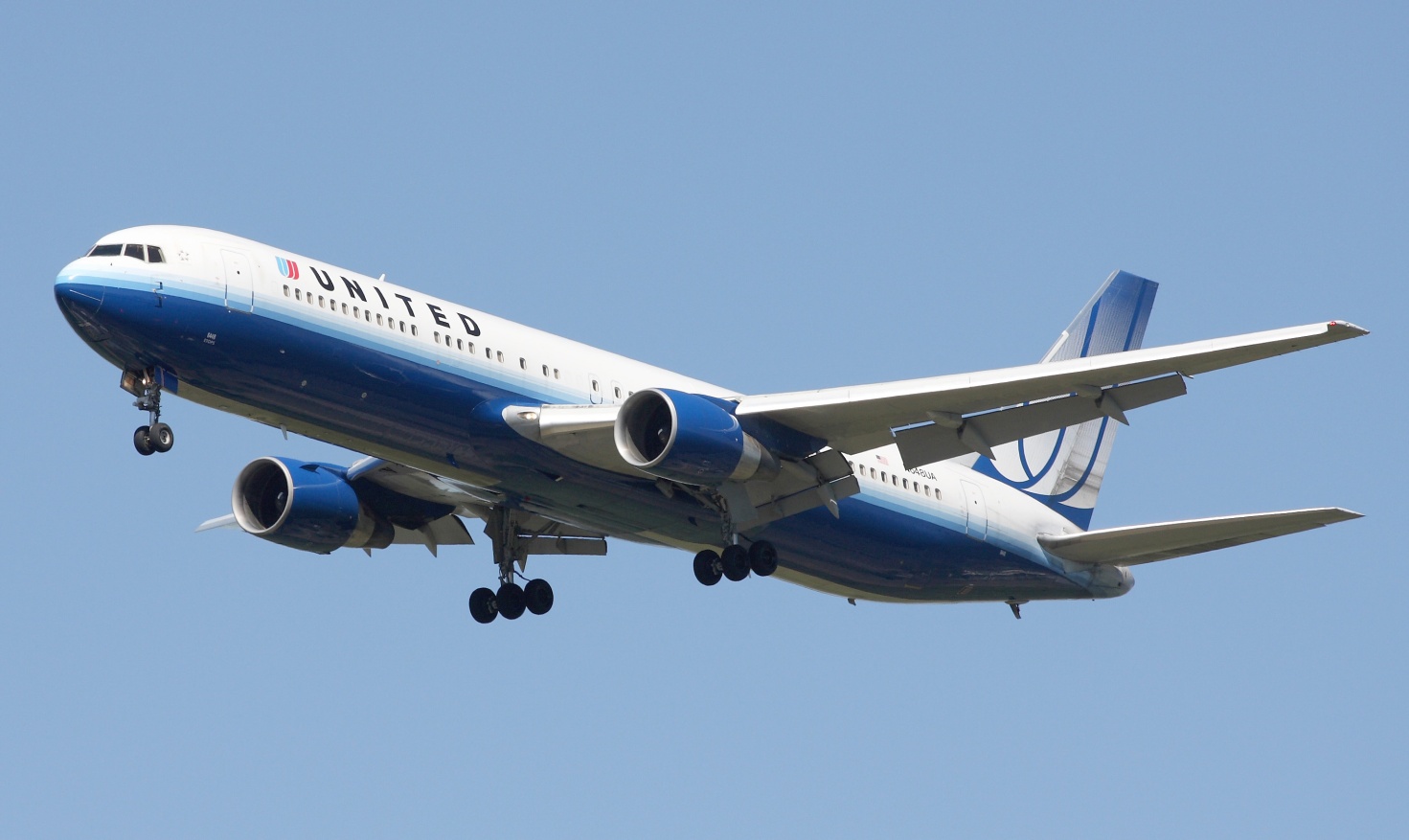 